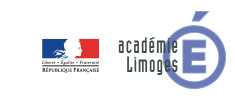 Question directrice : Que doit respecter le robot ?Bilan de la séance :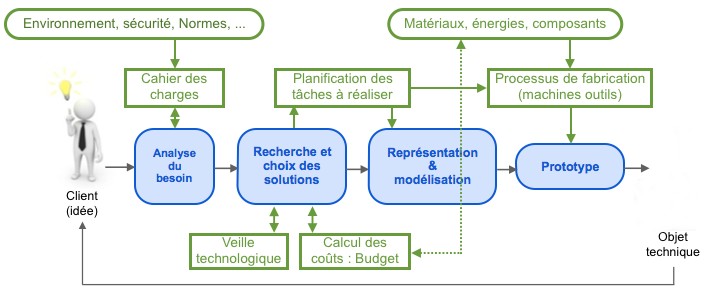 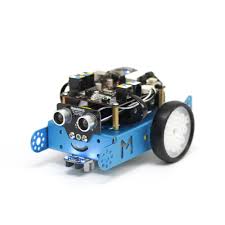 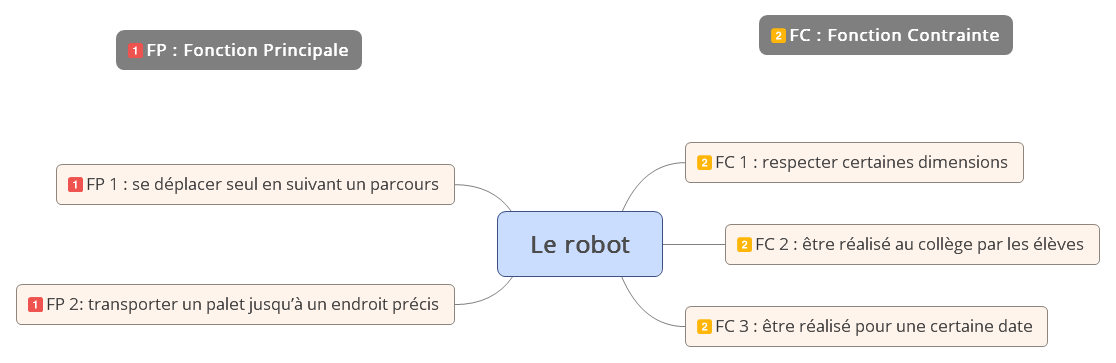 Séquence S26Recherche de solutions     Fiche professeur – ACTIVITE N°1Cycle 43èmeSéquence S26Recherche de solutionsProjetCycle 43èmeCompétences développées en activitésCompétences développées en activitésConnaissances associéesCT 2.1Identifier un besoin et énoncer un problème technique, identifier les conditions, contraintes (normes et règlements) et ressources correspondantes.Besoin, contraintes, normalisation. Principaux éléments d’un cahier des charges.CT 2.3S’approprier un cahier des charges.Principaux éléments d’un cahier des charges.FonctionsCritèresNiveauFP 1Doit se déplacer seul en suivant un parcoursAide extérieure pendant le défiAucune FP 1Doit se déplacer seul en suivant un parcoursParcours à suivre entre le départ et l’arrivéeDépend du  défiFP 1Doit se déplacer seul en suivant un parcoursZone d’arrivée du robotDépend du défiFP 1Doit se déplacer seul en suivant un parcoursDurée pour réaliser le défi2 min maximumFP 2Doit transporter un palet jusqu’à un endroit précisZone de départ du palet Dépend du défiFP 2Doit transporter un palet jusqu’à un endroit précisZone d’arrivée du paletDépend du défiFP 2Doit transporter un palet jusqu’à un endroit précisMatériau et dimensions du paletPVC expanséDiamètre : 40 mm Hauteur : 15 mm (avec un enlèvement de matière au centre de 20 mm de diamètre). FC 1Doit respecter certaines dimensionsLongueur maximaleLargeur maximaleHauteur maximale250 mm200 mm150 mmFC 2Doit être réalisé au collège par les élèvesMoyens et matériel Ceux du collègeFC 2Doit être réalisé au collège par les élèvesCompétences des élèves Celles d’élèves de 3èmeFC 3Doit être réalisé pour une certaine dateDate XX/XX/20XX